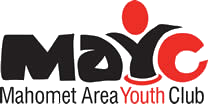 Volunteer ApplicationName ___________________________________________________________________________E-mail ___________________________________________________________________________Address __________________________________________________________________________Phone number _____________________________   If over 18, can a background check can be completed  Y or NGrade Level/Age______________________________  Current school attending________________Why are you interested in volunteering with MAYC?______________________________________________________________________________________________________________________________________________________________________Please describe other relevant experience in working with youth?_____________________________________________________________________________________Anything else you want to tell us about why you want to volunteer?__________________________________________________________________________________________________________________________________________________________________________